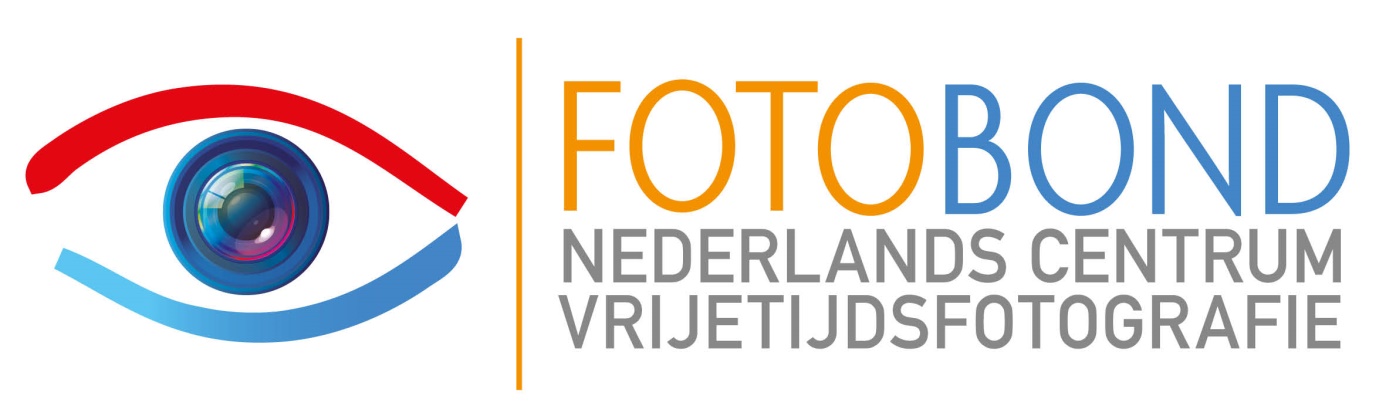 Reglement JubileaIngaande juli 2019Versie 28 januari 2019Ingaand 1 juli 2019, goedgekeurd door het Dagelijks Bestuur in januari 2019.1   Clubjubileum  Jubilea: Bij een jubileum van 25 jaar, 50 jaar, en zo vervolgens oplopend met telkens 25  jaar, wordt aan de club een subsidie verleend voor het houden van een toepasselijk evenement, dat voor publiek vrij toegankelijk is. Subsidie: De subsidie is gelijk aan de kosten van het evenement, met een maximum van € 150 bij een jubileum van 25 jaar, € 300 bij een jubileum van 50 en 75 jaar en € 400 daarboven. De subsidie wordt overgemaakt aan de club.Aanvraag: De aanvraag, voorzien van een begroting van de kosten van het evenement, wordt door de club ingediend bij de algemeen secretaris van de Fotobond met een kopie of cc aan de afdeling. Hierbij wordt gebruik gemaakt van het in bijlage 1 genoemde formulier. 
Uitreiking: De symbolische uitreiking van de subsidie geschiedt door het afdelingsbestuur bij een jubileum tot en met 50 jaar (de algemeen penningmeester informeert het afdelingsbestuur daarover) of door een lid van het dagelijks bestuur bij een jubileum van 75 jaar of meer.2   Jubileum van een clublid of persoonlijk lid Jubilea: Aan leden die gedurende 25, 40 of 50 jaar (en daarboven elke 5 jaar) lid zijn van de Fotobond kan door de afdeling of het dagelijks bestuur een oorkonde en een insigne in respectievelijk brons, zilver en goud worden toegekend conform de regels hierna. Aanvraag: De aanvraag geschiedt door het clubbestuur bij de algemeen secretaris van de Fotobond met een kopie of cc aan de afdeling. Hierbij wordt gebruik gemaakt van het in bijlage 1 genoemde formulier.Uitreiking tot en met 40 jaar: Bij een jubileum van 25 of 40 jaar bepaalt het afdelingsbestuur, in overleg met het clubbestuur wie de oorkonde en het insigne uitreikt. Bij een jubileum van 25 jaar is het insigne uitgevoerd in bronskleur, bij 40 jaar in zilverkleur. Uitreiking 50 jaar of meer: Bij een jubileum van 50 jaar en meer bepaalt het dagelijks bestuur, in overleg met het afdelingsbestuur, wie de oorkonde en het eventuele insigne uitreikt. In alle gevallen waarin dit reglement niet voorziet, beslist het dagelijks bestuur.Bijlagen:Subsidies voor jubilea worden aangevraagd via formulier “06_Subsidieaanvraag-Jubileum”. Dit formulier is te downloaden vanaf de website.Bijlage 2: Schematische samenvattingJubileumVerstrekkingAanvraagUitreiking doorClubjubileumClubjubileumClubjubileumClubjubileum25 jrMax. € 150 van de kosten van een voor het publiek vrij toegankelijk evenement.Door club bij algemeen secretaris, met begroting kosten van het evenement.Afdelings-bestuur50 jrIdem, max. € 300.Door club bij algemeen secretaris, met begroting kosten van het evenement.Afdelings-bestuur75 jrIdem, max. € 300.Door club bij algemeen secretaris, met begroting kosten van het evenement.Lid DB100 jr en hogerIdem, max. € 400.Door club bij algemeen secretaris, met begroting kosten van het evenement.Lid DBClub- of Persoonlijk lidmaatschapClub- of Persoonlijk lidmaatschapClub- of Persoonlijk lidmaatschapClub- of Persoonlijk lidmaatschap25 jrOorkonde + insigne brons. De oorkonde wordt elektronisch toegestuurd. De oorkonde wordt afgedrukt conform de richtlijnen van het DB.Door clubbestuur bij de Algemeen Secretaris.Afdelingsbestuur40 jrIdem, insigne zilver.Door clubbestuur bij de Algemeen Secretaris.Afdelingsbestuur50 jrOorkonde (door het DB vervaardigd) + insigne goud.Idem, doorgezonden naar het DB.DB of iemand namens DB55 / 60 etc. jrOorkonde (door het DB vervaardigd).Idem, doorgezonden naar het DB.DB of iemand namens DBIn gevallen waarin dit reglement niet voorziet beslist het DB. In gevallen waarin dit reglement niet voorziet beslist het DB. In gevallen waarin dit reglement niet voorziet beslist het DB. In gevallen waarin dit reglement niet voorziet beslist het DB. 